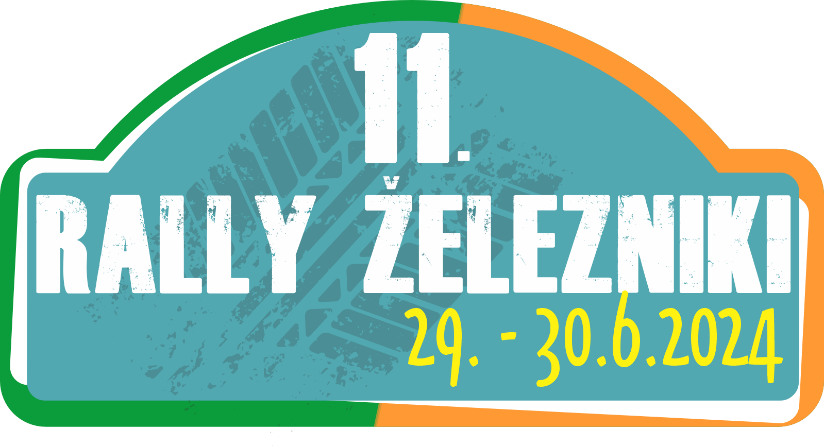 11. RALLY ŽELEZNIKI29.06. – 30.06.2024http://rally.omikronplus.siAKREDITACIJSKI OBRAZEC / ACCREDITATION FORMMEDIJ / MEDIA: ___________________________________________IME IN PRIIMEK: / NAME AND SURNAME:  
_________________________________________TEL / PHONE: _____________________________________EMAIL: ___________________________________________VAŠA VLOGA / YOUR ROLE AT EVENT:  	novinar/journalist	     foto	          TVS podpisom se strinjam, da bom na 11. Rally Železniki sodeloval na lastno odgovornost. V nobenem primeru proti organizatorju, voznikom ali ostalim uradnim osebam, ne bom vlagal odškodninskih zahtevkov.I am fully aware that I participate at 11th Rally Železniki at my own responsibility. I will not take any legal charges towards organizer, competitors and other officialsKRAJ, DATUM IN PODPIS / PLACE, DATE AND SIGNATURE:____________________________________Obrazec poslati na naslov / To be sent to: info@omikronplus.si